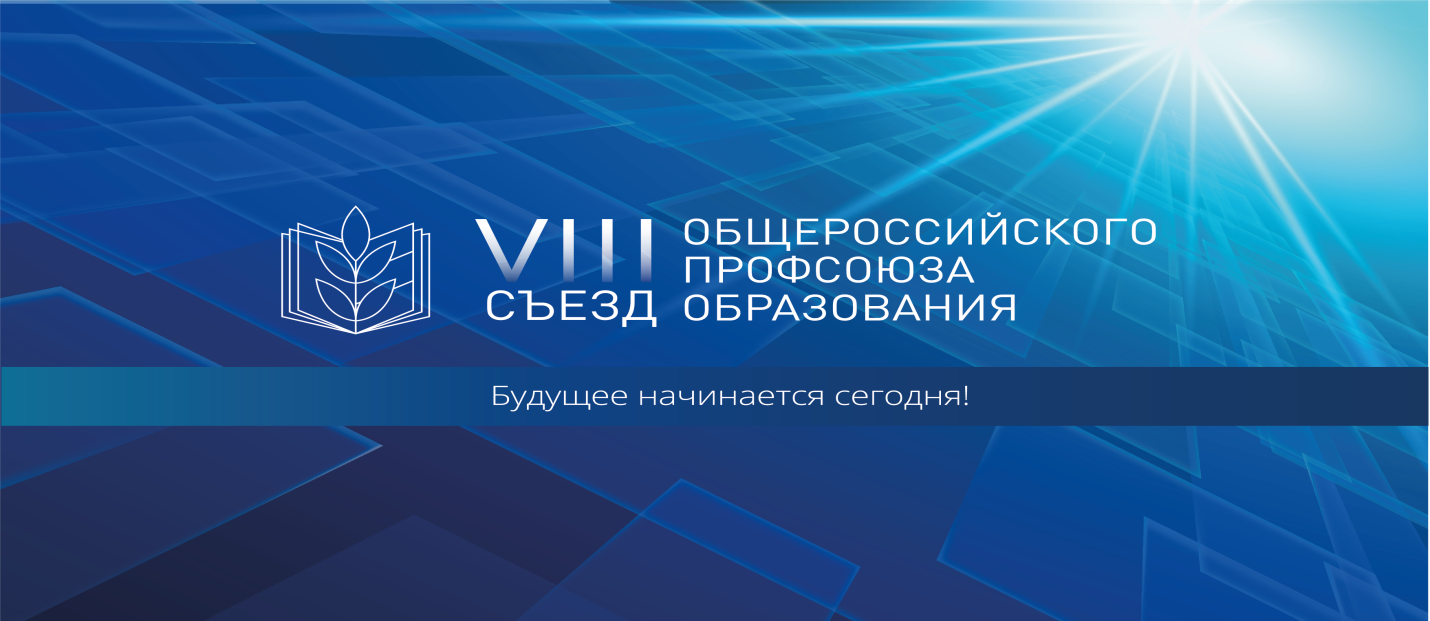 Москва/20 марта/2020 годаПОСТ-РЕЛИЗСегодня в Москве, в центральном офисе Профсоюза,   прошел первый этап VIII Съезда Общероссийского Профсоюза образования. С учетом сложившейся ситуации с распространением  коронавируса Центральным Советом Профсоюза было принято решение о проведении первого этапа Съезда в  очно–заочном режиме.  Второй этап Съезда пройдёт в очном формате в  октябре 2020 года в Москве. Центральным событием второго этапа Съезда станет утверждение новой редакции Устава Профсоюза.Накануне в онлайн режиме  прошло пленарное заседание Центрального Совета Профсоюза, на котором была подтверждена готовность  регионов к участию в работе Съезда. Участниками Пленума было отмечено, что проведение основного мероприятия Профсоюза в  цифровом формате  и 2020 год, объявленный   «Годом цифровизации в Профсоюзе», - еще одно подтверждение инновационного развития Профсоюза и  готовности всей структуры  и профсоюзного актива к работе в цифровом деловом  пространстве.20 марта  в  9.00  по московскому времени  делегаты Съезда    80  региональных ( межрегиональных) организаций Профсоюза всех  субъектов Российской Федерации были подключены  к  ресурсу и прошли личную регистрацию. Делегаты  Московской городской и Московской областной организаций были зарегистрированы для участия в работе Съезда непосредственно в месте его проведения. Работа Съезда началась в 10.00.  Из  259  делегатов Съезда Профсоюза на начало Съезда зарегистрировались и приняли участие в  его работе  234 человека , что составило необходимый кворум для принятия решений по вопросам повестки Съезда.    Делегаты единодушно проголосовали за проведение Съезда и избрание его рабочих органов: президиума, секретариата, мандатной,  счётной  и редакционной комиссий. Открывая Съезд, Председатель Профсоюза Галина Меркулова  отметила, что « Проведение Съезда Профсоюза в определённые сроки в соответствии с законом  и нашим Уставом - необходимость. Понимая это  и учитывая сложившуюся ситуацию,   мы с вами   не растерялись и выработали новые подходы к проведению Съезда. И впервые в истории профсоюзного движения Съезд проводится в дистанционном режиме, сохраняя при этом  необходимую процедуру, легитимность и законность.  Это стало возможным, в том числе и  благодаря тому, что все предыдущие годы мы  уверенно двигались по пути инновационного развития, цифровизации и качественного информационного обеспечения  всей структуры нашей организации. И, конечно, по пути профессионального развития наших профсоюзных кадров».В начале работы Съезда был заслушан и одобрен отчет о работе Центрального Совета  и Контрольно-ревизионной комиссии   Профсоюза за период с марта 2015 года по март 2020 года.  Далее, согласно повестке, рассматривались  вопросы о прекращении полномочий выборных органов Профсоюза с последующим избранием  Председателя Профессионального союза работников народного образования и науки Российской Федерации и  формированием коллегиального, постоянно действующего руководящего органа,  избрание Центрального совета,  Контрольно-ревизионной комиссии и образование Исполнительного комитета Профессионального союза работников народного образования и науки Российской Федерации. Открытое голосование за пункты повестки Съезда велось, согласно формату мероприятия, в очно-заочном режиме, результаты голосования фиксировались мандатной комиссией Съезда.Председателем Профсоюза единодушно избрана  Меркулова Галина Ивановна – Председатель Международного объединения профсоюзов работников образования и науки, вице-президент Европейского комитета профсоюзов образования, отличник народного просвещения, заслуженный учитель Российской Федерации, кавалер Ордена Дружбы.  На  последующем заседании Центрального Совета  Профсоюза рассматривались вопросы 	об избрании заместителей Председателя Профсоюза, утверждении секретарей Центрального Совета Профсоюза по федеральным округам,  постоянных комиссиях ЦС Профсоюза и советах при ЦС Профсоюза и избрании Исполнительного комитета Общероссийского Профсоюза образования.Заместителями Председателя Профсоюза единогласно избраны Авдеенко Михаил Васильевич, Дудин Вадим Николаевич и Куприянова Татьяна Викторовна.Закрывая мероприятия VIII Съезда Общероссийского Профсоюза образования,  Председатель  Профсоюза  Галина Меркулова еще раз поблагодарила делегатов  за конструктивную работу, а также  профессионализм и умение всей  многомиллионной профсоюзной команды    оперативно и адекватно  реагировать на вызовы времени. « Мы еще раз подтвердили,- отметила Галина Ивановна, - что  наш профессиональный союз – это команда профессионалов, которая, согласно девизу нашего Съезда, строит будущее здесь, сегодня и сейчас».Делегаты встретятся в октябре 2020 года в Москве, где пройдёт второй очный этап Съезда, на котором будут приняты программные документы Профсоюза и утверждена новая редакция Устава Общероссийского Профсоюза образования._________Дополнительная информация  и документация   Съезда будет опубликована на сайте Общероссийского Профсоюза образования: http://www.eseur.ru/.